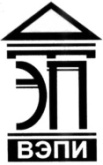 Автономная некоммерческая образовательная организациявысшего образования«Воронежский экономико-правовой институт»(АНОО ВО «ВЭПИ»)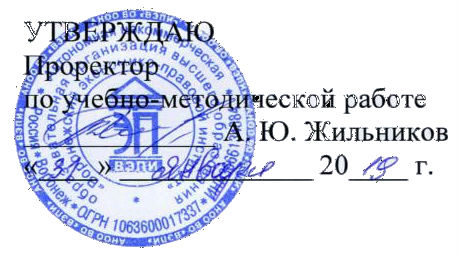 ФОНД ОЦЕНОЧНЫХ СРЕДСТВ ПО ДИСЦИПЛИНЕ (МОДУЛЮ)	Б1.Б.14 Статистика	(наименование дисциплины (модуля))	38.03.02. Менеджмент	(код и наименование направления подготовки)Направленность (профиль) 	Менеджмент организации		(наименование направленности (профиля))Квалификация выпускника 	Бакалавр		(наименование квалификации)Форма обучения 	Очная, заочная		(очная, очно-заочная, заочная)Рекомендован к использованию Филиалами АНОО ВО «ВЭПИ»	Воронеж2019Фонд оценочных средств по дисциплине (модулю) рассмотрен и одобрен на заседании кафедры экономики, год начала подготовки – 2019.Протокол заседания от « 24 »  января  2019 г. №  6Фонд оценочных средств по дисциплине (модулю) согласован со следующими представителями работодателей или их объединений, направление деятельности которых соответствует области профессиональной деятельности, к которой готовятся обучающиеся: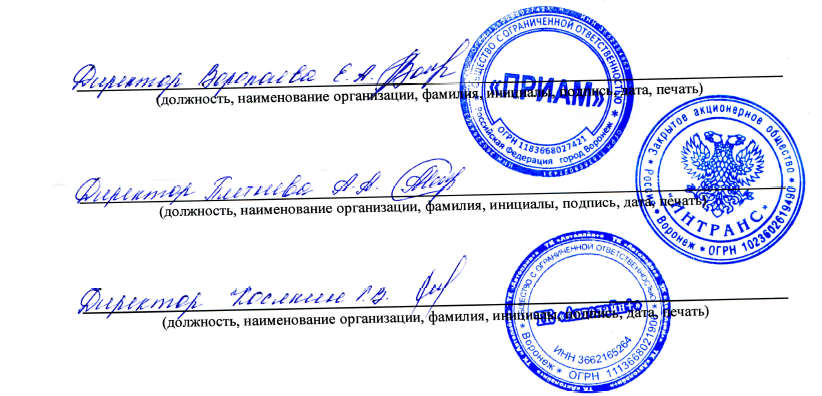 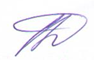 Заведующий кафедрой 	А.Э. АхмедовРазработчики:Доцент 									       А.Э. Ахмедов1. Перечень компетенций с указанием этапов их формирования в процессе освоения ОП ВОЦелью проведения дисциплины Б1.Б.14 «Статистика» является достижение следующих результатов обучения:В формировании данных компетенций также участвуют следующие дисциплины (модули), практики и ГИА образовательной программы 
(по семестрам (курсам) их изучения):- для очной формы обучения:- для заочной формы обучения:Этап дисциплины (модуля) Б1.Б.14 «Статистика» в формировании компетенций соответствует:- для очной формы обучения – 4  семестру;- для заочной формы обучения – 2 курсу.2. Показатели и критерии оценивания компетенций на различных этапах их формирования, шкалы оцениванияПоказателями оценивания компетенций являются следующие результаты обучения:Порядок оценки освоения обучающимися учебного материала определяется содержанием следующих разделов дисциплины (модуля):Критерии оценивания результатов обучения для текущего контроля успеваемости и промежуточной аттестации по дисциплинеШкала оценивания рефератаШкала оценивания контрольной работыШкала оценивания задачиКритерии оценивания ответа на билет:	Критерии «зачтено»: 		- даны исчерпывающие и обоснованные ответы на все поставленные вопросы, правильно и рационально решены соответствующие задачи;в ответах выделялось главное;ответы были четкими и краткими, а мысли излагались в логической последовательности;показано умение самостоятельно анализировать факты, события, явления, процессы в их взаимосвязи;показаны знания, умения и владения по компетенциям дисциплины Критерии «не зачтено» - обучающийся не демонстрирует знания, умения и навыки по компетенциям дисциплины.3. Типовые контрольные задания или иные материалы, необходимые для оценки знаний, умений, навыков и (или) опыта деятельности, характеризующих этапы формирования компетенцийПримерные темы рефератовИстория зарождения и развития статистики.Ошибки статистического наблюдения и способы их выявления.Виды статистических группировок Ряды распределения: виды и принципы построения.Статистическая таблица и её элементы.Графическое представление статистической информации.Статистические показатели: сущность, классификация и функции.Абсолютные и относительные величины в статистике.Средние величины и их виды.Свойства средней арифметической и особенности расчета.Правила выбора средней арифметической и средней гармонической.Мода и медиана в статистике.Понятие вариации признака. Абсолютные и относительные показатели вариации.Виды дисперсий и правило их сложения.Основные понятия выборочного наблюдения, способы формирования выборочной совокупности.Методы вычисления ошибок выборки. Определение необходимой численности выборки.Понятие о рядах динамики и их виды.Абсолютные и относительные показатели анализа рядов динамики.Средние показатели ряда динамики. Способы приведения рядов динамики к сопоставимому виду.Методы анализа основной тенденции развития в рядах динамики.Прогнозирование и интерполяция в рядах динамики.Понятие сезонных колебаний и их изучение.Индексы, их структура и классификация.Общие индексы количественных показателей.Общие индексы качественных показателей.Индексы средних величин.Цепные и базисные индексы.Средневзвешенные индексы и способы их расчета.Индексный метод факторного анализа социально-экономических явлений.Содержание корреляционно-регрессионного анализа и условия его применения.Формы уравнения регрессии. Интерпретация параметров уравнения  парной линейной регрессии.Показатели измерения тесноты связи между явлениями.Непараметрические методы оценки корреляционной связи.Основы социально-экономической статистики. Важнейшие общеэкономические классификации и группировки.Население как объект статистического изучения.Источники данных о населении. Переписи населения в России.Показатели естественного и механического движения населения.Исчисление перспективной численности населения.Современный состав населения РФ. Причины и перспективы его изменения.Содержание и задачи статистики рынка труда.Экономически активное и неактивное население. Классификация населения по статусу в занятости.Состав трудовых ресурсов. Баланс трудовых ресурсов и его значение.Показатели состава, численности и движения работников предприятия.Примеры контрольных работКонтрольная работа №1	Задание 1.Динамика себестоимости и объема производства товара «А» по двум предприятиям характеризуется следующими данными:Для двух предприятий вместе рассчитайте:индекс себестоимости переменного состава;индекс себестоимости постоянного состава;индекс себестоимости структурных сдвигов.Сделайте выводы и покажите взаимосвязь между исчисленными индексами.Задание 2.Имеются следующие данные  по региону:Численность населения, тыс. чел:на начало года - 720на конец года – 732Коэффициент механического прироста населения, ‰   -  8,9Коэффициент жизненности  -  1,76Доля женщин в возрасте 15-49 лет в общей численности населения, %на начало года – 30на конец года  -  32Рассчитать число родившихся, умерших, коэффициенты естественного и общего прироста населения, специальный коэффициент рождаемости.Задание3.Выпуск продукции в базисном году составил 8352,0 млн. рублей, в отчетном - 8904,0 млн. рублей (в сопоставимых ценах). Стоимость основных средств на 1 января базисного года - 1450,0 млн. рублей, на 1 января отчетного года -1400 млн. рублей, на 1 января года, следующего за отчетным, - 1350,0 млн. рублей. Определить:показатели фондоотдачи и фондоемкости и их динамику (в абсолютном и относительном выражении);влияние изменения фондоотдачи и среднегодовой стоимости основных средств на увеличение выпуска продукции.Примеры решения  задач Задача 1.Выручка от реализации продукции в III квартале по сравнению со II кварталом увеличилась на 33 % и составила 320 тыс. руб. Средняя продолжительность одного оборота сократилась с 50 до 45 дней. Определите:изменение средних остатков оборотных средств (в абсолютном и относительном выражении);сумму оборотных средств, высвобождаемых из оборота в результате ускорения оборачиваемости. Список вопросов к зачётуПредмет и метод статистической науки.Статистическое наблюдение, его задачи, формы, виды и способы.Статистическая сводка данных, ее задачи, виды, программа и организация.Статистическая группировка, ее задачи и виды.Понятие о классификациях и классификаторах и их значении в экономической статистике.Понятие о вариационных рядах.Статистические таблицы, их составные элементы, виды и принципы построения.Статистические графики, их основные элементы, виды, правила построения и информационные возможности.Статистический показатель: понятие, функции, виды, формы и общие принципы построения.Виды шкал, применяемых при статистическом измерении социально-экономических явлений.Абсолютные статистические величины, их виды, единицы измерения и практическое применение.Относительные статистические величины, их аналитическое значение, формы выражения, интерпретация, виды и способы расчета.Виды и формы средних величин, расчет и применение в статистическом анализе.Средняя арифметическая, способы расчета и применение в статистическом анализе.Мода и медиана, расчет и применение в статистическом анализе.Показатели вариации, их виды, формы, способы расчета и применение в статистическом анализе.Дисперсия, способы расчета и применение в статистическом анализе.Взаимосвязи социально-экономических явлений, их виды и   статистические методы изучения.Корреляционная связь, ее характер и формы.Уравнение регрессии, его выбор и расчет параметров.Многофакторный корреляционный и регрессионный анализ.Ряды динамики, их основные элементы, виды и условия применения в статистическом анализе.Экстраполяция в рядах динамики и прогнозирование.Индексы, их значение в статистике и классификация.Статистическое изучение населенияПоказатели статистики занятости и безработицы и методы анализа структуры и динамики рынка труда.		Национальное богатство как важнейшая категория системы национальных счетов. Баланс активов и пассивов.Классификация экономических активов в системе государственной статистики и системе национальных счетов.Балансы основных фондов и анализ состояния и движения основных фондов.Система показателей, применяемых в статистическом изучении эффективности производства на микро- и макроуровнях.Статистическая методология построения показателей' и анализ эффективности использования персонала и капитальных ресурсов предприятий и организаций.Статистический анализ уровня эффективности текущих затрат.Статистический анализ факторов, влияющих на изменение прибыли и уровня рентабельности.Статистические методы исследования экономической конъюнктуры и деловой активности.Показатели и статистические методы анализа структуры и динамики доходов и расходов населения.Индекс развития человеческого потенциала, расчет и интерпретация.Структура российской системы национальных счетов и ее особенности.Использование системы национальных счетов в макроэкономическом анализе и прогнозировании.Валовой национальный доход как важнейший макроагрегат системы национальных счетов, методика расчета и анализ.Понятие о межотраслевом балансе как инструменте статистического изучения межотраслевых связей.Задачи и организация статистики финансов.Методология финансово-экономических расчетов и ее использование в статистическом анализе.Показатели и методы статистического анализа финансовой деятельности предприятий нефинансового сектора экономики.Статистические методы анализа и прогноза денежной массы.Индексы динамики цен и тарифов, методология расчета и применение для оценки инфляции.Статистическое изучение издержек производства.Основные показатели объема, структуры и динамики рынка товаров и услуг.Сущность и основные категории системы национальных счетов.Статистическое изучение инфляционных процессов.Основные показатели статистики государственного бюджета.4. Методические материалы, определяющие процедуры оценивания знаний, умений, навыков и (или) опыта деятельности, характеризующих этапы формирования компетенцийЗачет служит формой проверки выполнения обучающимися освоения учебного материала дисциплины (модуля), в соответствии с утвержденными программами и оценочными материалами.Результаты сдачи зачета оцениваются по шкале: «зачтено», «не зачтено».В целях поощрения обучающихся за систематическую активную работу на учебных занятиях и на основании успешного прохождения текущего контроля и внутрисеместровой аттестации допускается выставление зачетной оценки без процедуры сдачи зачета.Зачет принимается педагогическими работниками в соответствии с закрепленной учебной нагрузкой на учебный год. В случае отсутствия по объективным причинам педагогического работника, принимающего зачет, заведующий кафедрой поручает его проведение педагогическому работнику, имеющему необходимую квалификацию. Результаты зачета заносятся в зачетно-экзаменационную ведомость. Если обучающийся не явился на зачет, в ведомости напротив фамилии обучающегося делается запись «не явился». Неявка на зачет без уважительной причины приравнивается к оценке «не зачтено».В зачетную книжку выставляется соответствующая оценка, полученная обучающимся. Заполнение зачетной книжки до внесения соответствующей оценки в ведомость не разрешается. Оценка «не зачтено» в зачетную книжку не ставится.Зачетно-экзаменационная ведомость сдается в деканат в день проведения зачета. 5. Материалы для компьютерного тестирования обучающихся в рамках проведения контроля наличия у обучающихся сформированных результатов обучения по дисциплинеОбщие критерии оцениванияВариант 1Номер вопроса и проверка сформированной компетенцииКлюч ответовЗадание № 1Объект статистического наблюдения — это:Ответ: 1. единица наблюдения2. статистическая совокупность3. единица статистической совокупности4. совокупность признаков изучаемого явленияЗадание № 2Единица статистического наблюдения — это:Ответ: 1. первичный элемент статистической совокупности, являющийся носителем признаков, подлежащих регистрации, и основой ведущегося при обследовании счета2. первичная ячейка совокупности, от которой должны быть получены сведения в процессе наблюдения3. совокупность признаков изучаемого явления4. признак, подвергающийся изучениюЗадание № 3Объект наблюдения может быть одновременно и единицей наблюдения:Ответ:1. да;2. нет;3. может при определенных условияхЗадание № 4Программно-методологическая часть плана статистического наблюдения включает определение:Ответ:1. места, времени, формы2. цели, объекта, единицы, программы и формуляра наблюдения3. вида и способа наблюденияЗадание № 5Организационная часть плана статистического наблюдения включает определение:Ответ:1. места, времени, формы, вида, способа наблюдения2. цели, объекта, единицы3. программы и формуляра наблюденияЗадание № 6Программа статистического наблюдения — это:Ответ:1. совокупность работ, которые нужно провести в процессе наблюдения2. план статистического наблюдения3. перечень вопросов, на которые необходимо получить ответ в процессе проведения наблюдения4. перечень объектов, получаемых в результате статистического наблюденияЗадание № 7Программа статистического наблюдения включает:Ответ:1. время наблюдения2. критический момент3. способ наблюдения4. систему признаков подлежащих статистическому наблюдениюЗадание № 8Ошибки статистического наблюдения бывают:Ответ:1. только случайные2. случайные и систематические3. только ошибки репрезентативности4. все ответы верныеЗадание № 9Отчетной единицей выступает:Ответ:1. единица наблюдения2. единица совокупности3. субъект, представляющий данныеЗадание № 10Время статистического наблюдения — это время, в течение которого:Ответ:1. заполняются статистические формуляры2. обучается кадровый состав для проведения наблюдения3. обрабатывается полученный в ходе наблюдения материал4. собираются данныеЗадание № 11Статистическая отчетность — это:Ответ:1. вид статистического наблюдения2. организационная форма статистического наблюдения3. форма статистического наблюденияЗадание № 12По времени регистрации фактов статистическое наблюдение бывает:Ответ:1. специально организованным2. единовременным3. выборочным4. непосредственнымЗадание № 13По охвату единиц совокупности статистическое наблюдение бывает:Ответ:1. периодическим2. отчетным3. документальным4. монографическимЗадание № 14Опрос предполагает использование в качестве источника информации:Ответ:1. различные документы2. слова респондентов3. штат добровольных корреспондентов4. анкетыЗадание № 15Критическим моментом в статистике называется:Ответ:1. период времени, в течение которого проводится наблюдение2. момент времени, по состоянию на который проводится наблюдение3. время окончания наблюденияЗадание № 16При методе основного массива обследованию подвергаются:Ответ:1. все единицы совокупности2. самые существенные, наиболее крупные единицы совокупности, имеющие по основному признаку наибольший удельный вес в совокупности3. самые существенные, наиболее мелкие единицы совокупности, имеющие по основному признаку наименьший удельный вес в совокупности4. отдельные единицы совокупности, представители новых типов явленийЗадание № 17Монографическое обследование предполагает, что обследованию подвергаются:Ответ:1. все без исключения единицы совокупности2. самые существенные, наиболее крупные единицы совокупности, имеющие по основному признаку наибольший удельный вес в совокупности3. отдельные единицы совокупности, представители новых типов явлений.4. случайно отобранные единицыЗадание № 18Ошибки репрезентативности свойственны:Ответ:1. сплошному наблюдению2. выборочному наблюдению3. нет ответа4. обоим видамЗадание № 19Перепись населения России — это:Ответ:1. единовременное, специально организованное, сплошное наблюдение2. периодическое, специально организованное, сплошное наблюдение3. периодическое, регистровое, сплошное наблюдение4. периодическое, специально организованное, несплошное наблюдениеЗадание № 20Для оценки степени тесноты статистической зависимости между случайными величинами используют:Ответ:1. дисперсию2. математическое ожидание3. корреляционный момент4. коэффициент корреляцииВариант 2Номер вопроса и проверка сформированной компетенцииКлюч ответовЗадание № 1Коэффициент корреляции vxy изменяется в пределах:Ответ:1. (-1;1); 	2. (rxy 1)		3. 0;1; 	4.  0;2Задание № 2Временной ряд это модель, построенная на:Ответ:1. любых данных2. данных, характеризующих состояние нескольких объектов в один и тот же момент времени3. данных, характеризующих один и тот же объект в хронологически последовательные моменты времениЗадание № 3Для корреляционной зависимости, изображенной на рис.,  коэффициент корреляции vxy стремится к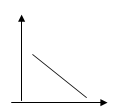 Ответ:1. 02. 13. -14. 0,5Задание № 4Проверку случайностей уровней временного ряда проводит по:Ответ:1. критерию Дарбина-Котсона2.  средней относительной ошибке3. средней дисперсии4. критерию пиков (числу поворотных точек)Задание № 5Для корреляционной зависимости изображенной на рис., коэффициент корреляции rчн стремится к: 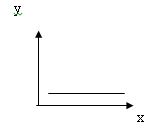 Ответ:1. 02. 13. –14. 0,5Задание № 6Проверку независимости уровней v ряда (отсутствие автокорреляций) осуществляют с помощью:Ответ:1. числа поворотных точек2. R/S критерию3. абсолютной дисперсии4. критерию Дарбина-УотсонаЗадание № 7Определить наиболее тесно связанный с y фактор хi, если rx1y=0,2; rx2y=0,9; rx3y=-0,5; rx4y=0,1:Ответ:1. х1	2. х2		3. х3		4. х4Задание № 8Одной из наиболее распространенных регрессионных моделей для описания экономических явлений является:Ответ:1. линейная модель вида y(x)=x2. квадратичная модель вида y(x)=x3+x3. линейная модель вида y(x)=x+b4. линейная модель вида y(x)=kx+bЗадание № 9Определить наиболее тесно связанный с y фактор хi, если rx1y=0,2; rx2y=-0,9; rx3y=0,8; rx4y=0,1:Ответ:1. х12. х2	3. х3	4. х4Задание № 10Одним из наиболее часто употребляемы методов для определения коэффициентов линейной регрессии являетсяОтвет:1. метод множителей Лагранжа2. метод наименьших квадратов3. метод наименьших кубов4. метод МаклоренаЗадание № 11Одной из предпосылок МНК является выполнение условия:Ответ:1. гомоскедастичности остатков2. гетероскедастичности остатков3. детерминированный характер остатков4. отсутствие  дисперсии значений зависимой переменнойЗадание № 12Согласно методу наименьших квадратов  неизвестные параметры регрессионной модели выбирают таким образом, чтобы:Ответ:1. сумма квадратов отклонений эмпирических значений от рассчитанных по регрессионной модели была минимальной2. сумма квадратов отклонений эмпирических значений от рассчитанных по регрессионной модели равнялась нулю3. сумма квадратов отклонений эмпирических значений от рассчитанных по регрессионной модели была максимальной4. разность квадратов отклонений эмпирических значений от рассчитанных по регрессионной модели была минимальнойЗадание № 13Гомоскедастичность означает:Ответ:1. дисперсия остатков зависит от х2. дисперсия остатков не зависит от х3. ряд остатков подчиняется нормальному закону распределения4. все остатки равны нулюЗадание № 14В России установлены следующие границы трудоспособного периода:Ответ:1. от 16 до 59 лет для женщин и мужчин2. от 16 до 54 лет для женщин и от 16 до 59 лет для мужчин3. от 16 до 62 лет для женщин и от 16 до 64 лет для мужчинЗадание № 15К основным факторам трудового потенциала не относят:Ответ:1. численность трудовых ресурсов2. качественный состав лиц трудоспособного возраста3. половой состав населения4. вид воспроизводства населенияЗадание № 16К демографическим факторам занятости населения относятся:Ответ:1. уровень образования населения2. половозрастная структура населения3. отраслевая структура экономики4. миграционное движение населенияЗадание № 17Реальные располагаемые денежные доходы домашних хозяйств — это:Ответ:1. сумма доходов от всех источников в денежной форме за вычетом обязательных и добровольных платежей2. сумма всех доходов домашних хозяйств в денежной форме3. сумма доходов от всех источников в денежной форме за вычетом обязательных и добровольных платежей, скорректированная на индекс потребительских цен4. сумма доходов от всех источников в денежной форме за вычетом обязательных и добровольных платежей, денежных накоплений, скорректированная на индекс потребительских ценЗадание № 18Укажите показатели, применяющиеся для характеристики дифференциации доходов населения:Ответ:1. коэффициент Лоренца2. коэффициент Джини3. коэффициент выбытия фондов4. коэффициент фондовЗадание № 19Децильный коэффициент дифферецциации доходов равен:Ответ:1. отношению среднего дохода 10% самых богатых к среднему доходу 10%самых бедных2. отношению минимального дохода 10% самых богатых к максимальному доходу 10% самых бедных3. отношению максимального дохода 10% самых богатых к минимальному доходу 10% самых бедных4. отношению модального дохода 10% самых богатых к модальному доходу10% самых бедныхЗадание № 20В индексе развития человеческого потенциала не учитывается показатель:Ответ:1. индекс потребительских цен2. ожидаемая продолжительность жизни при рождении3. достигнутый уровень образования4. валовой национальный доход на душу населенияВариант 3Номер вопроса и проверка сформированной компетенцииКлюч ответовЗадание № 1Имеются следующие данные о среднедушевых денежных доходах населения и цепных индексах потребительских цен (ИПЦ):Как изменились реальные доходы населения в декабре по сравнению с январем (с точностью до 0,01%)?Ответ:1. увеличились на 166,6%2. увеличились на 170,6%3. увеличились на 186,5%4. увеличились на 66,6%5. увеличились на 70,6%Задание № 2Закончите фразу. В соответствии с законом Энгеля:Ответ:1. чем больше расходы на питание, тем выше уровень жизни2. чем больше удельный вес расходов на питание, тем ниже уровень жизни3. чем выше расходы на услуги, тем выше уровень жизниЗадание № 3Коэффициент Джини изменяется в интервале:Ответ:1. от -1 до 02. от 0 до 0,53. от -1 до 14. от 0 до 1Задание № 4При расчете индекса развития человеческого потенциала не используется показатель:Ответ:1. сбережения населения2. доступный уровень образования3. ожидаемая продолжительность жизни при рождении4. реальный объем ВВП на душу населенияЗадание № 5Отметьте компонент, не входящий в состав основных фондов:Ответ:1. здания и сооружения2. сырье и материалы3. машины и оборудование4. рабочий и продуктивный скот5. работникиЗадание № 6Столовую, находящуюся на балансе фирмы, относят к группе фондов:Ответ:1. основного вида деятельности2. оборотных3. неосновного вида деятельности4. нематериальныхЗадание № 7Основные цены — это:Ответ:1. цены, назначаемые производителем за единицу товара или услуги2. цены, получаемые производителем за единицу товара или услуги3. средние ценыЗадание № 8При вычитании из добавленной стоимости потребленного в процессе производства основного капитала получится показатель:Ответ:1. отгруженной продукции2. объема произведенной продукции3. чистой добавленной стоимостиЗадание № 9Инструментарий статистического наблюдения содержит:Ответ:1. инструкцию2. формуляр3. инструкцию и формуляр4. макет разработанных таблицЗадание № 10Для устранения гетероскедастичности используют:Ответ:1. метод наименьших потенциалов2. обобщенный МНК3. МНК4. другоеЗадание № 11Выполнение свойства нормальности распределения ряда остатков проверяют по:Ответ:1. числу поворотных точек2. R/S критерию3. критерию Дарбина-Уотсона4. первому коэффициенту автокорреляцииЗадание № 12Для оценки степени тесноты линейной статистической зависимости между случайными величинами используют:Ответ:1. дисперсию2. математическое ожидание3. корреляционный момент4. коэффициент корреляцииЗадание № 13Особенностями населения как объекта статистического исследования являются:Ответ:1. динамичность изменений численности и состава населения2. стабильность численности и состава населения3. неоднородный состав населения4. изменение численности и состава населения вследствие естественного и миграционного движенияЗадание № 14Специфика современной демографической ситуации в России заключается в:Ответ:1. сокращении численности населения2. превышении уровня смертности над уровнем рождаемости населения3. высокой по мировым меркам средней продолжительности жизни населения4. существовании высокого уровня рождаемости населенияЗадание № 15Коэффициент годности основных фондов — это:Ответ:1. отношение первоначальной стоимости за вычетом износа к полной первоначальной стоимости2. отношение полной восстановительной стоимости к первоначальной стоимости за вычетом износа3. отношение восстановительной стоимости за вычетом износа к полной первоначальной стоимости4. 1, за вычетом коэффициента износаЗадание № 16К абсолютным показателям естественного движения населения относятся:Ответ:1. численность населения2. численность родившихся3. численность убывших4. число разводовЗадание № 17В зависимости от признака времени миграция бывает:Ответ:1. внутренней2. организованной3. постоянной4. добровольнойЗадание № 18Различают, следующие виды воспроизводства населения:Ответ:1. суженное2. оптимальное3. рациональное4. расширенноеЗадание № 19В зависимости от уровня прогнозирования различают следующие виды демографических прогнозов:Ответ:1. оперативные2. долгосрочные3. региональные4. на основе адаптивных моделейЗадание № 20Метод статистики, который заключается в наглядном представлении и анализе статистической информации:Ответ:1. картографический2. графоаналитический3. расчётный4. метод наблюденияВариант 4Номер вопроса и проверка сформированной компетенцииКлюч ответовЗадание № 1Вариационный ряд - это ряд распределения, построенный по признаку:Ответ:1. Количественному2. Качественному3. Непрерывному4. количественному и качественномуЗадание № 2Абсолютные величины могут выражаться в:Ответ:1. натуральных единицах измерения2. процентах3. денежных единицах измерения4. виде простого кратного отношенияЗадание № 3
Относительные статистические величины не могут выражаться в:Ответ:1. виде простого кратного отношения2. процентах3. промилле4. трудовых единицах измеренияЗадание № 4
По полноте охвата единиц совокупности различают наблюдение:
Ответ:1. сплошное и несплошное2. периодическое3. единовременное4. текущееЗадание № 5В зависимости от задач статистического исследования применяются группировки:Ответ:1. простые, комбинированные2. первичные, вторичные
3. типологические, аналитические, структурные4. атрибутивные, количественныеЗадание № 6
Гистограмма применяется для графического изображения:Ответ:1. дискретных рядов распределения
2. интервальных рядов распределения3. ряда накопленных частот4. прерывного ряда распределенияЗадание № 7Группировка промышленных предприятий по формам собственности является примером группировки:Ответ:1. Структурной2. Аналитической
3. типологической4. сложнойЗадание № 8Дискретные признаки группировок:
Ответ:1. заработная плата работающих
2. величина вкладов населения в учреждениях сберегательного банка3. численность населения стран
4. число членов семейЗадание № 9
Атрибутивные признаки группировок:Ответ:1. прибыль предприятия2. пол человека
3. национальность4. посевная площадьЗадание № 10
Относительная величина структуры – это:Ответ:1. соотношение отдельных частей совокупности, входящих в её состав, из которых одна принимается за базу сравнения2. удельный вес каждой части совокупности в её общем объеме3. соотношение двух разноименных показателей, находящихся в определенной взаимосвязи4. оотношение одноименных показателей, характеризующих различные объектыЗадание № 11При увеличении всех значений признака в 2 раза средняя арифметическаяОтвет:1. не изменится2. увеличится в 2 раза3. уменьшится в 2 раза4. увеличится более чем в 2 разаЗадание № 12Относительные величины сравнения получают в результате:Ответ:1. соотношение отдельных частей совокупности, входящих в её состав, из которых одна принимается за базу сравнения2. удельный вес каждой части совокупности в её общем объеме3. соотношение двух разноименных показателей, находящихся в определенной взаимосвязи4. соотношение одноименных показателей, характеризующих различные объекты за один и тот же периодЗадание № 13Показатели обеспеченности населения учреждениями здравоохранения, торговли – это относительная величина:Ответ:1. Координации
2. интенсивности3. структуры4. динамикиЗадание № 14Сумма отклонений индивидуальных значений признака от их средней величиныОтвет:1. больше нуля2. меньше нуля3. равна нулюЗадание № 15
Медианой называется:Ответ:1. среднее значение признака в ряду распределения2. наиболее часто встречающееся значение признака в данном ряду
3. значение признака, делящее совокупность на две равные части4. наиболее редко встречающееся значение признака в данном рядуЗадание № 16Модой называется:Ответ:1. среднее значение признака в ряду распределения2. наиболее часто встречающееся значение признака в данном ряду
3. значение признака, делящее совокупность на две равные части4. наиболее редко встречающееся значение признака в данном рядуЗадание № 17
Абсолютные показатели вариации:
Ответ:1. размах вариации2. коэффициент корреляции3. коэффициент осцилляции4. коэффициент вариацииЗадание № 18
К относительным показателям вариации относятся:Ответ:1. размах вариации2. коэффициент корреляции3. коэффициент осцилляции4. коэффициент вариацииЗадание № 19
Средний квадрат отклонений вариантов от средней величины – это:
Ответ:1. коэффициент вариации
2. размах вариации
3. дисперсия4. среднее квадратическое отклонениеЗадание № 20
Парный коэффициент корреляции может принимать значения:Ответ:1. от 0 до 12. от -1 до 0
3. от -1 до 14. любые положительныеКод компетенцииНаименование компетенцииОК-3способностью использовать основы экономических знаний в различных сферах деятельностиОПК-1владение навыками поиска, анализа и использования нормативных и правовых документов в своей профессиональной деятельностиНаименование дисциплин (модулей), практик, ГИАЭтапы формирования компетенций по семестрам изученияЭтапы формирования компетенций по семестрам изученияЭтапы формирования компетенций по семестрам изученияЭтапы формирования компетенций по семестрам изученияЭтапы формирования компетенций по семестрам изученияЭтапы формирования компетенций по семестрам изученияЭтапы формирования компетенций по семестрам изученияЭтапы формирования компетенций по семестрам изученияНаименование дисциплин (модулей), практик, ГИА1 сем2 сем3 сем4 сем5 сем6 сем7 сем8 семПравоведениеОПК-1Введение в профессиональную деятельностьОК-3МаркетингОК-3ОК-3Бухгалтерский учетОК-3Управление качествомОК-3Экономика предприятийОК-3Бизнес-планированиеОК-3Стратегический менеджментОК-3Антикризисное управление предприятиемОК-3Региональная экономикаОК-3Теория организацииОК-3Организационное поведениеОК-3ЛогистикаОК-3Производственный менеджментОК-3Учебная практика (практика по получению первичных профессиональных умений и навыков)ОК-3ОПК-1Производственная практика (практика по получению профессиональных умений и опыта профессиональной деятельности)ОПК-1ОПК-1Производственная практика (преддипломная практика)ОПК-1Подготовка к сдаче и сдача государственного экзаменаОК-3ОПК-1Защита выпускной квалификационной работы, включая подготовку к процедуре защиты и процедуру защитыОК-3ОПК-1Подготовка публичной защиты ВКРОК-3ОПК-1Права человекаОК-3Наименование дисциплин (модулей), практик, ГИАЭтапы формирования компетенций по курсам изученияЭтапы формирования компетенций по курсам изученияЭтапы формирования компетенций по курсам изученияЭтапы формирования компетенций по курсам изученияЭтапы формирования компетенций по курсам изученияНаименование дисциплин (модулей), практик, ГИА1 курс2 курс3 курс4 курс5 курсПравоведениеОПК-1Введение в профессиональную деятельностьОК-3МаркетингОК-3Бухгалтерский учетОК-3Управление качествомОК-3Экономика предприятийОК-3Бизнес-планированиеОК-3Стратегический менеджментОК-3Антикризисное управление предприятиемОК-3Региональная экономикаОК-3Теория организацииОК-3Организационное поведениеОК-3ЛогистикаОК-3Производственный менеджментОК-3Учебная практика (практика по получению первичных профессиональных умений и навыков)ОК-3ОПК-1Производственная практика (практика по получению профессиональных умений и опыта профессиональной деятельности)ОПК-1ОПК-1Производственная практика (преддипломная практика)ОПК-1Подготовка к сдаче и сдача государственного экзаменаОК-3ОПК-1Защита выпускной квалификационной работы, включая подготовку к процедуре защиты и процедуру защитыОК-3ОПК-1Подготовка публичной защиты ВКРОК-3ОПК-1Права человекаОК-3Код компетенцииПланируемые результаты обучения (показатели)ОК-3Знать: основные экономические теории, используемые в статистикеУметь: ставить цели и формулировать задачи, связанные с реализацией экономических знаний в статистикеВладеть: навыками количественного анализа экономически значимых явлений и процессов, происходящих в обществе ОПК-1Знать: основные нормативные и правовые документы, регламентирующие статистический учётУметь: ориентироваться в системе нормативных и правовых документов, регламентирующих статистический учётВладеть: навыками поиска, анализа и использования нормативных и правовых документов в статистике№ 
п/пНаименование раздела дисциплины (модуля)Компетенции (части компетенций)Критерии оцениванияОценочные средства текущего контроля успеваемостиШкала оценивания1Предмет, метод и задачи статистики.ОК-3Понимание ситуации, находящейся в основе решения задачиЗнание необходимых расчетных методик и формулПравильность хода рассужденийПрименение формул или алгоритма действий для решения многошаговых заданийПонимание логики и многовариантности развития событийРешение задачи с изменением ситуации, находящейся в основе решения Последовательность в определении шагов выполнения заданияУмение самостоятельно составить задачу по заданной темеЗадачи«отлично»«хорошо»«удовлетворительно»«неудовлетворительно»2Статистическое наблюдение.ОПК-1Понимание ситуации, находящейся в основе решения задачиЗнание необходимых расчетных методик и формулПравильность хода рассужденийПрименение формул или алгоритма действий для решения многошаговых заданийПонимание логики и многовариантности развития событийРешение задачи с изменением ситуации, находящейся в основе решения Последовательность в определении шагов выполнения заданияУмение самостоятельно составить задачу по заданной темеЗадачи«отлично»«хорошо»«удовлетворительно»«неудовлетворительно»3Сводка и группировка статистических материалов.ОК-3Понимание ситуации, находящейся в основе решения задачиЗнание необходимых расчетных методик и формулПравильность хода рассужденийПрименение формул или алгоритма действий для решения многошаговых заданийПонимание логики и многовариантности развития событийРешение задачи с изменением ситуации, находящейся в основе решения Последовательность в определении шагов выполнения заданияУмение самостоятельно составить задачу по заданной темеЗадачи«отлично»«хорошо»«удовлетворительно»«неудовлетворительно»4Статистические показатели: абсолютные, относительные и средние величины.ОПК-1Понимание ситуации, находящейся в основе решения задачиЗнание необходимых расчетных методик и формулПравильность хода рассужденийПрименение формул или алгоритма действий для решения многошаговых заданийПонимание логики и многовариантности развития событийРешение задачи с изменением ситуации, находящейся в основе решения Последовательность в определении шагов выполнения заданияУмение самостоятельно составить задачу по заданной темеЗадачи«отлично»«хорошо»«удовлетворительно»«неудовлетворительно»5Показатели вариации и статистические распределения.ОК-3Овладение системой понятий данной дисциплиныСистематизация и обобщение научного и практического материалаПрименение теоретических знаний для решения практических задачСамостоятельность сужденийФормулировка ответовОтветы на поставленные в задании теоретические вопросыРешение задачКонтрольная работа«отлично»«хорошо»«удовлетворительно»«неудовлетворительно»6Основы выборочного наблюдения.ОПК-1Овладение системой понятий данной дисциплиныСистематизация и обобщение научного и практического материалаПрименение теоретических знаний для решения практических задачСамостоятельность сужденийФормулировка ответовОтветы на поставленные в задании теоретические вопросыРешение задачКонтрольная работа«отлично»«хорошо»«удовлетворительно»«неудовлетворительно»7Статистическое изучение динамики.ОК-3Овладение системой понятий данной дисциплиныСистематизация и обобщение научного и практического материалаПрименение теоретических знаний для решения практических задачСамостоятельность сужденийФормулировка ответовОтветы на поставленные в задании теоретические вопросыРешение задачКонтрольная работа«отлично»«хорошо»«удовлетворительно»«неудовлетворительно»8Экономические индексы.ОПК-1Полнота изложенияСтепень использования в работе результатов исследований и установленных научных фактовДополнительные знания, использованные при написании работы, которые получены помимо предложенной образовательной программы Уровень владения тематикойЛогичность подачи материалаПравильность цитирования источниковПравильное оформление работы Соответствие реферата стандартным требованиямРеферат«отлично»«хорошо»«удовлетворительно»«неудовлетворительно»9Статистическое изучение взаимосвязи социально-экономических явлений.ОК-3Полнота изложенияСтепень использования в работе результатов исследований и установленных научных фактовДополнительные знания, использованные при написании работы, которые получены помимо предложенной образовательной программы Уровень владения тематикойЛогичность подачи материалаПравильность цитирования источниковПравильное оформление работы Соответствие реферата стандартным требованиямРеферат«отлично»«хорошо»«удовлетворительно»«неудовлетворительно»10Статистика населения и рынка труда.ОПК-1Понимание ситуации, находящейся в основе решения задачиЗнание необходимых расчетных методик и формулПравильность хода рассужденийПрименение формул или алгоритма действий для решения многошаговых заданийПонимание логики и многовариантности развития событийРешение задачи с изменением ситуации, находящейся в основе решения Последовательность в определении шагов выполнения заданияУмение самостоятельно составить задачу по заданной темеЗадачи«отлично»«хорошо»«удовлетворительно»«неудовлетворительно»11Статистика оплаты труда и издержек на рабочую силу.ОК-3Понимание ситуации, находящейся в основе решения задачиЗнание необходимых расчетных методик и формулПравильность хода рассужденийПрименение формул или алгоритма действий для решения многошаговых заданийПонимание логики и многовариантности развития событийРешение задачи с изменением ситуации, находящейся в основе решения Последовательность в определении шагов выполнения заданияУмение самостоятельно составить задачу по заданной темеЗадачи«отлично»«хорошо»«удовлетворительно»«неудовлетворительно»12Статистика национального богатства.ОПК-1Понимание ситуации, находящейся в основе решения задачиЗнание необходимых расчетных методик и формулПравильность хода рассужденийПрименение формул или алгоритма действий для решения многошаговых заданийПонимание логики и многовариантности развития событийРешение задачи с изменением ситуации, находящейся в основе решения Последовательность в определении шагов выполнения заданияУмение самостоятельно составить задачу по заданной темеЗадачи«отлично»«хорошо»«удовлетворительно»«неудовлетворительно»13Статистика производства продукции отдельных отраслей экономики.ОК-3Понимание ситуации, находящейся в основе решения задачиЗнание необходимых расчетных методик и формулПравильность хода рассужденийПрименение формул или алгоритма действий для решения многошаговых заданийПонимание логики и многовариантности развития событийРешение задачи с изменением ситуации, находящейся в основе решения Последовательность в определении шагов выполнения заданияУмение самостоятельно составить задачу по заданной темеЗадачи«отлично»«хорошо»«удовлетворительно»«неудовлетворительно»14Статистика издержек производстваОПК-1Овладение системой понятий данной дисциплиныСистематизация и обобщение научного и практического материалаПрименение теоретических знаний для решения практических задачСамостоятельность сужденийФормулировка ответовОтветы на поставленные в задании теоретические вопросыРешение задачКонтрольная работа«отлично»«хорошо»«удовлетворительно»«неудовлетворительно»15Статистика рынка товаров и услуг.ОК-3Овладение системой понятий данной дисциплиныСистематизация и обобщение научного и практического материалаПрименение теоретических знаний для решения практических задачСамостоятельность сужденийФормулировка ответовОтветы на поставленные в задании теоретические вопросыРешение задачКонтрольная работа«отлично»«хорошо»«удовлетворительно»«неудовлетворительно»16Основы национального счетоводства.ОПК-1Овладение системой понятий данной дисциплиныСистематизация и обобщение научного и практического материалаПрименение теоретических знаний для решения практических задачСамостоятельность сужденийФормулировка ответовОтветы на поставленные в задании теоретические вопросыРешение задачКонтрольная работа«отлично»«хорошо»«удовлетворительно»«неудовлетворительно»17Статистика финансов.ОК-3Полнота изложенияСтепень использования в работе результатов исследований и установленных научных фактовДополнительные знания, использованные при написании работы, которые получены помимо предложенной образовательной программы Уровень владения тематикойЛогичность подачи материалаПравильность цитирования источниковПравильное оформление работы Соответствие реферата стандартным требованиямРеферат«отлично»«хорошо»«удовлетворительно»«неудовлетворительно»18Статистика уровня жизни населения.ОПК-1Полнота изложенияСтепень использования в работе результатов исследований и установленных научных фактовДополнительные знания, использованные при написании работы, которые получены помимо предложенной образовательной программы Уровень владения тематикойЛогичность подачи материалаПравильность цитирования источниковПравильное оформление работы Соответствие реферата стандартным требованиямРеферат«отлично»«хорошо»«удовлетворительно»«неудовлетворительно»ИТОГОИТОГОИТОГОФорма контроляОценочные средства промежуточной аттестацииШкала оцениванияИТОГОИТОГОИТОГОЗачётответ на билет«Зачтено»«Не зачтено»Критерий оценкиОценка Оценка Оценка Оценка Критерий оценкиотличноХорошоудовлетворительнонеудовлетворительнополнота изложенияРеферат является информативным, объективно передаёт исходную информацию, а также корректно оценивает материал, содержащийся в первоисточникеНе раскрыты отдельные вопросыТема раскрыта частичноТема раскрыта не полностьюстепень использования в работе результатов исследований и установленных научных фактовВ работе в полной мере использованы результаты исследований и установленных научных фактов по данной темеВ работе частично использованы результаты исследований и установленных научных фактов по данной темеВ работе использованы некоторые результаты исследований и установленных научных фактов по данной темеВ работе не использованы результаты исследований и установленных научных фактов по данной темедополнительные знания, использованные при написании работыВ работе в полной мере использованы дополнительные знанияВ работе частично использованы дополнительные знанияВ работе использованы  некоторые дополнительные знанияВ работе не использованы дополнительные знанияУровень владения тематикойПолностью владеет темойНе владеет отдельными вопросами по данной темеЧастично владеет темойНе владеет темойлогичность подачи материалаМатериал изложен логичноИногда логичность изложения нарушаетсяЛогичность прослеживается слабоМатериал изложен нелогичноПравильность цитирования источниковИсточники процитированы правильно, нет плагиата Незначительные ошибки в цитированииГрубые ошибки в цитировании источниковДопущен плагиатправильное оформление работыРеферат оформлен правильноНезначительные ошибки в оформленииГрубые ошибки в оформленииРеферат оформлен неправильносоответствие реферата стандартным требованиямРеферат полностью соответствует стандартамРеферат  соответствует стандартам, но допущены незначительные отступленияРеферат частично соответствует стандартамРеферат не соответствует стандартамКритерий оценкиОценка Оценка Оценка Оценка Критерий оценкиотличнохорошоудовлетворительнонеудовлетворительноОвладение системой понятий данной дисциплиныВ полной мере владеет системой понятий данной дисциплиныВ основном владеет системой понятий данной дисциплиныЧастично владеет системой понятий данной дисциплиныНе владеет системой понятий данной дисциплиныСистематизация и обобщение научного и практического материалаСпособен к систематизации и обобщению научного и практического материала и критически его оценивать Способен к систематизации и обобщению научного и практического материала, но не может критически его оцениватьСпособен обобщать научный и практический материалНе способен к систематизации и обобщению научного и практического материала Применение теоретических знаний для решения практических задачВ полной мере применяет теоретические знания для решения практических задачВ некоторых случаях не применяет теоретические знания для решения практических задачприменяет отдельные теоретические знания для решения практических задачНе применяет теоретические знания для решения практических задачСамостоятельность сужденийПолностью самостоятелен в суждениях, использует творческий подходсамостоятелен в суждениях, не использует творческий подходЧастично самостоятелен в сужденияхНе самостоятелен в суждениях Формулировка ответовОтветы сформулированы аргументировано, логично, грамотно, есть выводы, используются межпредметные связиОтветы сформулированы аргументировано, логично, грамотно, есть выводы, без использования межпредметных связейОтветы частично сформулированы аргументировано, логично, грамотно, нет выводов.Ответы сформулированы без аргументов, синарушением логики, допущены ошибки, нет выводов Ответы на поставленные в задании теоретические вопросыДан полный правильный ответ на поставленные в задании теоретические вопросы, подкреплённый практическим опытом, приведены примерыДан полный правильный ответ на поставленные в задании теоретические вопросы, не подкреплённый практическим опытом, приведены примерыДан неполный правильный ответ на поставленные в задании теоретические вопросы Дан неправильный ответ на поставленные в задании теоретические вопросыРешение задачПолучен правильный ответ на предлагаемые задачи, решение полное, обоснованное, предложено несколько вариантов решенияПолучен правильный ответ на предлагаемые задачи, решение полное, обоснованное, предложен один вариант решенияПолучен правильный ответ на предлагаемые задачи, но решение не полноеНе получен правильный ответ на предлагаемые задачиКритерий оценкиОценка Оценка Оценка Оценка Критерий оценкиотличнохорошоудовлетворительнонеудовлетворительноПонимание ситуации, находящейся в основе решения задачиСамостоятельно вникает в сущность ситуации, находящуюся в основе решения задачиПонимает ситуацию, находящуюся в основе решения задачи с наводящими указаниямиДелает определённые ошибки в понимании ситуации, находящейся в основе решения задачиНеверно понимает ситуацию, находящуюся в основе решения задачиЗнание необходимых расчетных методик и формулПрименяет теоретический материал  для поиска необходимых расчетных методик и формул Находит  соответствующие заданиюрасчетные методики и формулы с наводящими указаниямиНаходит  соответствующие заданиюрасчетные методики и формулыНе знает необходимые расчетные методики и формулы, не может найти их в готовом теоретическом материале Правильность хода рассужденийХод рассуждений не содержит ошибок Ход рассуждений меняет по мере получения наводящих указаний. Ход рассуждений содержит определенные ошибки. Не может рассуждать по поводу выполнения задания    или ход рассуждений содержит грубые ошибки. Применение формул или алгоритма действий для решения многошаговых заданийМожет решать многошаговые задания с использованием нескольких формул, или нескольких алгоритмов  действийРешает только одношаговые задачи с наводящими указаниями по использованию формул или алгоритмов  действий В  применения формул или алгоритма действий решает только  простые задачи,  подставляя значения в имеющуюся формулу или Не может высказать никаких предположений о том,  как применять готовые  формулы или  алгоритма действий Понимание логики и многовариантности развития событийРассматривает несколько сценариев развития событий и правильно анализирует их, находя нужные решенияРассматривает только один  сценарий развития событий и анализирует их с некоторыми недостаткамиНе всегда понимает, как будут развиваться события в дальнейшем и анализирует их с наводящими указаниямиДелает неверные выводы по дальнейшему развитию событий.Решение задачи с изменением ситуации, находящейся в основе решения Самостоятельно вникает в сущность изменения ситуации, находящуюся в основе решения задачиПонимает изменение ситуации, находящейся в основе решения задачи с наводящими указаниямиДелает определенные ошибки в понимании изменений ситуации, находящейся в основе решения задачиНеверно понимает изменения в ситуацию, находящуюся в основе решения задачиПоследовательность в определении шагов выполнения задачиСтрогая последовательность в определении шагов выполнения заданияНесущественное нарушение последовательности в определении шагов выполнения заданияСущественное нарушение последовательности в определении шагов выполнения задания Непоследовательность в определении Умение самостоятельно составить задачу по заданной темеСамостоятельно и правильно составляет задачу по темеСоставляет задачу по теме с наводящими указаниямиСоставляет задачу по теме по образцуНе может самостоятельно составить задачу№ предприятияБазисный периодБазисный периодОтчетный периодОтчетный период№ предприятияобъем продукции, шт.себестоимость единицы  продукции, руб.объем продукции, шт.себестоимость единицы  продукции, руб.13401153501162120126130128№ п/пПроцент правильных ответовОценка186 % – 100 %5 («отлично»)270 % – 85 %4 («хорошо)351 % – 69 %3 (удовлетворительно)450 % и менее2 (неудовлетворительно)№ вопросаКод компетенции№ вопросаКод компетенции1ОК-311ОПК-12ОПК-112ОК-33ОК-313ОПК-14ОПК-114ОК-35ОПК-115ОК-36ОК-316ОПК-17ОК-317ОПК-18ОПК-118ОК-39ОПК-119ОК-310ОК-320ОПК-1№ вопросаВерный ответ№ вопросаВерный ответ121132112232134421445115263162741738218293192104204№ вопросаКод компетенции№ вопросаКод компетенции1ОПК-111ОК-32ОК-312ОПК-13ОПК-113ОК-34ОК-314ОПК-15ОК-315ОПК-16ОПК-116ОК-37ОПК-117ОК-38ОК-318ОПК-19ОК-319ОПК-110ОПК-120ОК-3№ вопросаВерный ответ№ вопросаВерный ответ1111223121331324114351154621627217484181, 293192102201№ вопросаКод компетенции№ вопросаКод компетенции1ОК-311ОПК-12ОПК-112ОК-33ОК-313ОПК-14ОПК-114ОК-35ОПК-115ОК-36ОК-316ОПК-17ОК-317ОПК-18ОПК-118ОК-39ОПК-119ОК-310ОК-320ОПК-1№ вопросаВерный ответ№ вопросаВерный ответ1111223124341344114155154631627217381181, 493191, 2101202МесяцСреднедушевой денежный доход, руб. в месяцИПЦ, в % по отношению к предыдущему месяцуЯнварь3907102,4Февраль4477101,6Март4744101,1Апрель5040101,0Май4801100,8Июнь5033100,8Июль5145100,7Август512499,6Сентябрь5175100,3Октябрь5551101,0Ноябрь5618101,0Декабрь7287101,1№ вопросаКод компетенции№ вопросаКод компетенции1ОПК-111ОК-32ОК-312ОПК-13ОПК-113ОК-34ОК-314ОПК-15ОК-315ОПК-16ОПК-116ОК-37ОПК-117ОК-38ОК-318ОПК-19ОК-319ОПК-110ОПК-120ОК-3№ вопросаВерный ответ№ вопросаВерный ответ1111221,312434132411435315362162731718418492, 3193102203